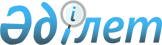 Об оптимальных сроках сева сельскохозяйственных культур во время проведения весенних полевых работ 2013 года
					
			Утративший силу
			
			
		
					Постановление акимата Щербактинского района Павлодарской области от 6 мая 2013 года N 170/4. Зарегистрировано Департаментом юстиции Павлодарской области 23 мая 2013 года N 3541. Утратило силу постановлением акимата Щербактинского района Павлодарской области от 09 октября 2013 года N 350/9      Сноска. Утратило силу постановлением акимата Щербактинского района Павлодарской области от 09.10.2013 N 350/9.

      В соответствии с подпунктом 5) пункта 1 статьи 31 Закона Республики Казахстан от 23 января 2001 года "О местном государственном управлении и самоуправлении в Республике Казахстан", пунктом 1 статьи 9 Закона Республики Казахстан от 8 июля 2005 года "О государственном регулировании развития агропромышленного комплекса и сельских территорий", пункта 10 Постановления Правительства Республики Казахстан от 4 марта 2011 года N 221 "Об утверждении Правил субсидирования из местных бюджетов на повышение урожайности и качества продукции растениеводства" акимат района ПОСТАНОВЛЯЕТ:



      1. Установить следующие сроки сева сельскохозяйственных культур:

      пшеница 10 мая - 27 мая,

      ячмень 10 мая - 27 мая,

      овес 15 мая - 27 мая,

      просо 20 мая - 30 мая,

      гречиха 27 мая - 8 июня,

      подсолнечник 5 мая - 20 мая,

      нут, горох 10 мая - 20 мая,

      лен 17 мая - 20 мая,

      однолетние травы 10 мая - 25 мая,

      кукуруза и подсолнечник на силос 10 мая - 25 мая.



      2. Контроль за исполнением настоящего постановления возложить на заместителя акима района Букаева Кусаина Титаевича.



      3. Настоящее постановление вводится в действие по истечению десяти календарных дней после дня его первого официального опубликования.      Аким района                                Е. Аскаров
					© 2012. РГП на ПХВ «Институт законодательства и правовой информации Республики Казахстан» Министерства юстиции Республики Казахстан
				